THE NEW ALBANY PRESBYTERIAN CHURCHP.O. Box 906 – Highway 15 SouthNew Albany, Mississippi 38652	      Church Office and Pastor			                   Email      		 (662) 534-6060			       napresch@gmail.comTHE SESSION(Meeting 2nd Tuesday, Monthly)	            Don Nichols – 2024			     Bruce Ballard – 2026 	            Will Henson – 2024	                          Thomas Maclin – 2026  		Al Campbell – 2025			   Shelby Lowery – 2027 	   Bradley Littlejohn – 2025			       Mac Fennell – 2027				   THE DIACONATE(Meeting 1st Sunday, Monthly)	            Britt Jackson – 2024		 	            Sam Cobb – 2026     	           Harry Briscoe – 2024			   Braxton Dowdy – 2026   		  John Taylor – 2024		                  Steven Lofton – 2026  	              Ryan Murry – 2025		                       Tim Ewing – 2027    	           		  			            Patrick Brockway – 2027WOMEN OF THE CHURCHMrs. Cassie Henson – PresidentMrs. Grace Henson – Vice PresidentMrs. Diane Aldridge – Sec./Treas.STAFFThe Rev. William B. Everett………………….………………………………Pastor EmeritusMr. Stephen Ewing……………………………………………………………...Stated SupplyMr. Ben Storment……………………………………….Dir. of Youth and Family MinistriesMrs. Dana Hall…………………………………….......................................Church SecretaryDr. Greg Long…………………………………...…………………………Minister of MusicMrs. Sandy Coutoumanos……………………………………………………….…..OrganistMrs. Denise Boatner…………………………………………………………………..PianistMr. Al Campbell…..………………………………………………Congregational ChairmanMr. Bradley Littlejohn……………………………………………..Congregational Treasurer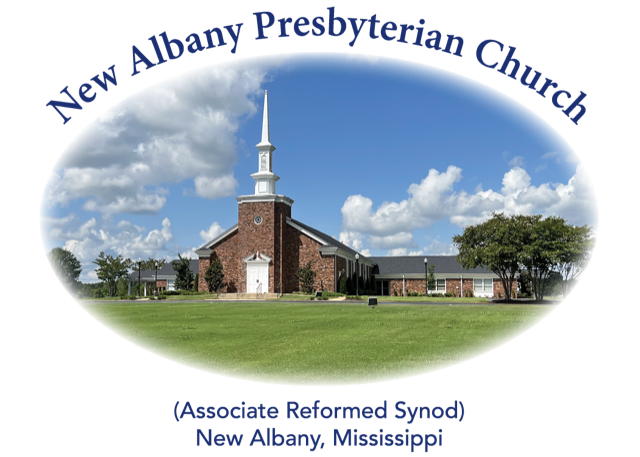 “I was glad when they said unto me, let us go into the house of the Lord.”Psalm 122:1MORNING WORSHIP SERVICEMarch 31, 202410:30 A.M.Blessed be the God and Father of our Lord Jesus Christ! According to His great mercy, He has caused us to be born again to a living hope through the resurrection of Jesus Christ from the dead, to an inheritance that is imperishable, undefiled, and unfading, kept in heaven for you, who by God's power are being guarded through faith for a salvation ready to be revealed in the last time. (1 Peter 1:3-5)                                                                                                                                As you enter the sanctuary may you quietly and reverently prepare your heart for the worship and praise of the Lord God. We welcome our visitors to our service today.  If you are a first-time visitor, please sign the guest book in the vestibule or drop a visitor’s card in the offering plate.  Thanks!  (Note:  A nursery is provided for children through four years of age.)  Membership is open to all who are trusting in Christ as Lord and Savior.  Anyone interested should contact the pastor or one of the other officers. For more information, you may contact us by email at napresch@gmail.com or by calling the Church Office at 534-6060.     The Greetings and Announcements (10:25 A.M.)     The Prelude		All Creatures of Our God and King   *The Choral Call to Worship	Christ the Lord Is Risen Today	Children’s Choir   *The Call to Worship		   *The Gloria Patri             Glory be to the Father, and to the Son, and to the Holy Ghost; as it was in the beginning, is now, and	pg. 735             ever shall be, world without end.  Amen, Amen.		   *The Invocation and Lord's Prayer   *The Opening Hymn, No. 276:1-3			Up from the Grave He Arose     The Children’s Sermon     The Morning Prayer     The Giving of Tithes and Offerings     The Offertory Music	                             Jesus Shall Reign	Hatton   *The Doxology             Praise God from Whom all blessings flow; praise Him all creatures here below; praise Him above, 	pg. 731            Ye heav’nly host; praise Father, Son, and Holy Ghost.  Amen.     The Anthem 			Glory to the Risen Lamb     The Reading of God’s Word    	    	1 Corinthians 15:12-28     The Message	The Death of Death                                                      *The Closing Hymn, No. 286:1-5		           	Worship Christ, the Risen King!   *The Benediction   *The Choral Benediction 		Worthy Is the Lamb     The Postlude     	                                                                                                                                                                                        *Congregation Standing if AbleTHE ANNOUNCEMENTS  --WEDNESDAY ACTIVITIES:  Children’s Choir will begin each week at 5:15 in the CAC, supper at 6:00, Bible study at 6:20, youth meeting at 6:30 and adult choir practice at 7:00.  --ORDINATION AND INSTALLATION SERVICE AND RECEPTION:  A reception celebrating Stephen’s ordination will immediately follow the service next Sunday, April 7, and will be held in the CAC. The service will begin at 5:00 P.M.  All ladies of the church are asked to provide sweets (cookies, brownies, etc.) for the event. There is a sign-up sheet available on the bulletin board if you can provide a finger food dessert.   --LADIES BIBLE STUDY:  Tuesdays at 10:00 A.M. in the church library.  --NURSERY ATTENDANT 3/31: Ryan and Jordan Murry, Rita Murry  --NURSERY ATTENDANT 4/7: Forrest and Mary Beth Crumby, Susan and Anna Kat Tate  --DEACONS ON DUTY:  Patrick Brockway, John Taylor, Harry Briscoe  --ELDER AT THE DOOR 3/31: Bruce Ballard  --ELDER AT THE DOOR 4/7: Al Campbell  --SANCTUARY FLOWERS:  The flowers have been placed in the sanctuary by Jeff, Connie, and Gwyn Pennebaker to the glory of God and in loving memory of Dr. and Mrs. D. M. Pennebaker, John David, Robert, and Sam Pennbaker.He is not here, for He has risen!******